R.E. LESSON PLAN - WATFORD SCHOOLS TRUST 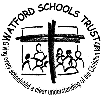 Activity 1:Mind map – ask pupils to make a mind map about Christmas (individually or in small groups). Think of questions like: “What is Christmas to you?”; “How do people celebrate Christmas?”; “What is Christmas all about?”. Discuss the mind map. How many of the words written on the mind map are related to the Biblical story of Christmas?Make the point that Christmas is a Christian festival that has picked up/been merged with several other traditions, particularly Winter Solstice/pagan traditions. Look at the word Christmas. The word consists of ‘Christ’ referring to Jesus Christ, and ‘mass’ which means celebration (celebration of Jesus Christ).  A lot of our Christmas traditions have grown up around how we celebrate rather than what we celebrate. (Sacred and Secular)Activity 2:Using Christmas cards and working in pairs or small groups, retell the Biblical Christmas story.  Can they identify all the different characters involved? What is significant about them? Point out that God welcomed both the rich (wise men) and the poor (shepherds). Tell the Christmas story using PowerPoint – Brick Testament (Lego) Christmas story.Discuss why Jesus is so significant for Christians. Jesus birth is part of God’s plan, part of the ‘Big Story’. The Bible teaches that God made the world (Creation) so that people could be friends with God, however they disobeyed God and broke their friendship with God (Fall). So God promised he would send someone special to ‘rescue’ his people and restore their friendship. Christians believe that Jesus is this special person, the ‘Messiah’ (Christ in Greek, which the New Testament is written in,- means ‘Chosen One’) or ‘Saviour’ that would enable people to be friends with God again. Activity 3:Give out worksheets with prophesies from the Old Testament. Ask pupils to read them and answer the questions to complete the crossword. Christians believe that the Old Testament prophesies about the coming Messiah were fulfilled in Jesus. That Jesus was the chosen one from God. But Jesus wasn’t just a special messenger. The Bible tells us that Jesus was God’s son, that he was God himself. We call this ‘Incarnation’. Incarnation means that God came to earth in a human body but still with Godly power. Ask pupils whether they can recall events in Jesus’ life that showed that he had special power (i.e. miracles Jesus did, things he said, his authority, his resurrection from the dead)? There were also many unusual things about Jesus’ birth that point to Jesus being special (i.e. the annunciation - Jesus birth was announced, the star, the angels).Discuss why Jesus came. Why would God want to come down from heaven and become a human being? It’s as if the Queen would come from Windsor Castle to collect trolleys at Asda in an Asda uniform or come and clean our school. That’s hard to imagine! The Bible teaches that God so loved the world and the people that he wanted to come to the world to tell people about God, to show people how God wants them to live but ultimately Jesus came to sacrifice his life to restore the relationship between people and God (John 3:16). More about this in our Easter workshop!Show video https://www.youtube.com/watch?v=FrOBJo6LNfw. Christians believe that Jesus is the Messiah.Activity 4:Design a Christmas advert with the true meaning of Christmas. Show examples. The poster can be a combination of Sacred and Secular Christmas celebrations, but must point to the Christian message at Christmas: Jesus’ birth. PlenaryChristmas is a special time for Christians. It reminds them of how much God loves everyone that he wanted to come to earth as one of them. Extension/enrichment activitiesWhat special things do Christians do at Christmas time? Many Christians and Christian organisations try to reach out to the poor/lonely/suffering. Look at some charity projects that take place this year. Show Christmas starts with a giggle clip https://youtu.be/MOByXwK-g94 How will you celebrate Christmas this year and what is important about Christmas for you?Deeper Questions - Possible follow up/class discussion suggestionsShould Christmas be reserved for Christians to celebrate Jesus’ birth?Class teacher’s notesFor further lesson plans, resources and support material visit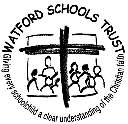 www.watfordschoolstrust.org or email info@watfordschoolstrust.orgLESSON TITLEChristmas Workshop – the significance of incarnation.LEARNING STAGE  UKS2 WST TEACHER/DATEMrs Tricia Bastable/ Mrs Johanna JordanAIM: To understand why Christians believe that Jesus is the Messiah and the significance of incarnation (God coming to the world as a human being) in their lives today. LEARNING OBJECTIVE:To explore the Christian belief of incarnation through the Christmas story. MAIN AREA/S OF LEARNING (Herts R.E. Agreed Syllabus 2017-22)Beliefs and practicesIdentity and belongingSymbols and actionsOther AOL covered:Prayer, worship and reflectionSources of wisdomUltimate questionsLESSON RESOURCESWST will bring:PowerPoint on USBChristmas cardsExamples of Christmas advertsWorksheets to photocopy (prophesies and poster)https://www.youtube.com/watch?v=FrOBJo6LNfw.Optional video https://youtu.be/MOByXwK-g94School to provide:(Scrap) paper for mind map and to practice advert.Photocopies of worksheetsColouring pencils/pens/other art materials as chosen by the school